ПРЕДШКОЛСКА УСТАНОВА „ЂУРЂЕВДАН“ КРАГУЈЕВАЦ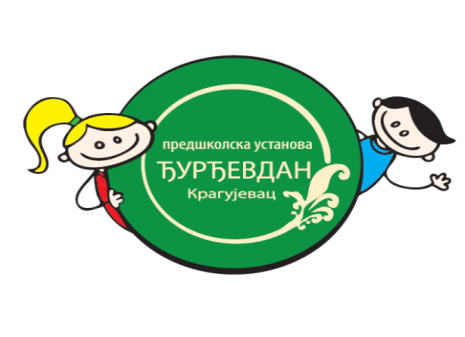 Стручни актив за развојно планирање АКЦИОНИ РАЗВОЈНИ ПЛАН ЗА РАДНУ 2020/2021. годинуПлан активности из области: Васпитно-образовни рад, Професионална заједница учења, Подршка деци и породици Јул, 2020. годинеСАДРЖАЈУВОДРазвојни план од 2020. до 2023. године подразумева да се у наредне три године реализују активности унапређења рада Установе у три области развоја:Васпитно-образовни рад;Професионална заједница учења;Подршка деци и породици.Полазиште за израду Развојног плана је: Извештај Тима за самовредновање за период од 2015. до 2020. године;Евалуације активности Развојног плана за период од 2015. До 2020. године;Извештај о спољашњем вредновању квалитета рада ПУ „Ђурђевдан“ у Крагујевацу од 01.12.2015. године; Реално стање делатности Установе на путу увођења Нових основа програма „Године узлета“;Правилник о стандардима квалитета рада установе („Службени гласник РС – Просветни гласник“, бр. 14/18);Правилник о ближим условима за оснивање, почетак рада и обављање делатности предшколске установе (Сл. гласник РС” – Просветни гласник, бр. 1/19 који се примењује од 19. 02.2019. год).Стручни актив за развојно планирање издвојио је из Развојног плана Установе приоритетне циљеве и задатке из наведених области који су предвиђени за ову радну годину и оквирно утврдио активности, критеријуме успеха, носиоце и време реализације. Детаљан план активности интегрисан је у Годишњи план установе за радну 2020/2021. годину.Поред наведеног, у току ове радне године акценат ће бити на имплементацији Нових основа програма „Године узлета“ и на остваривању услова који се пре свега односе на већи обухват деце, физичко окружење, грађење подстицајне средине за учење деце, пројектно учење и професионално оснаживање запослних у циљу усклађивања личних вредности и вредности нове концепције. Актив за развојно је договорио смернице за квалитетнију реализацију на нивоу вртића, тимова и актива Установе. Област промене: Васпитно-образовни рад 1.1.Физичка средина подстиче учење и развој детета; 1.2.Социјална средина подстиче учење и развој деце; 1.3.Програмирање и планирање васпитно-образовног рада је у функцији подршке дечјем учењу и развоју у складу са новим Основама програма „Године узлета“.Област промене: Професионална заједница учења3.4.Установа је место континуираних промена учења и развоја; 3.4.3. Планирање, програмирање и реализација стручног усавршавања остварује се на основу анализе потреба запослених, установе и савремених токова образовног система; 3.5.3. Установа сарађује са другим установама релевантним институцијама и удружењима; 3.5.1. Запослени су ангажовани на промоцији вртића у складу са принципима професије установе како би допринели њеној видљивости у складу са новим Основама програма „Године узлета“.Област промене: Поршка деци и породици 2.3.3. У установи се пружа подршка остваривању васпитне улоге породице у складу са њеним потребама-саветовалишта, отворена врата, тематски састанци; 2.3.1.програм сарадње са породицом развија се на основу испитивања потреба, могућности и интересовања породице; у складу са новим Основама програма „Године узлета“.Циљ:Стварање подстицајне средине за учењеСтварање подстицајне средине за учењеСтварање подстицајне средине за учењеСтварање подстицајне средине за учењеСтварање подстицајне средине за учењеСтварање подстицајне средине за учењеСтварање подстицајне средине за учењеЕвалуацијаЕвалуацијаЗадациАктивностиНосиоци активностиИнструменти праћењаИнструменти праћењаДинамикаДинамикаКритеријуми успехаОсобезадужене за евалуацијуВреме евалуације1.Структурирање простора вртића и дворишта у функцији подршке дечијој игри, учењу и истраживањуУпознавање са документом ОП и основним димензијама савремене концепције са освртом на физичку средину (просторне целине) и Правилником о ближим условима за оснивање, почетак рада и обављање делатности предшколске установе.Стручни сарадници, Тимови вртићаФотографије, материјали, записници са дискусионих групаФотографије, материјали, записници са дискусионих групаОд јануара 2021.Од јануара 2021.Свака радна јединица има своју стратегију промене која највише одговара контексту вртића.Вртић се организује и сви су упознати са активностима увођења промена у сарадњи са стручним сарадницима и Тимовима.Тим за праћење акционог плана имплементације Године узлетаКонтинуирано током радне године Анализа постојећег заједничког простора и простора на отвореном у односу на критеријуме из ОП.Структуирање просторних целина у собама, ходницима и другим просторима у складу са правилником о ближим условима и критеријумима физичке средине у документу ОП.Формирање просторних целина, интерактивних делова простора и дворишта у складу са темама и пројектима.Вртић у којем се имплементирају ОП, Тимови вртића, стручни, сарадници, Тимови и Активи;Вртић „Шврћа“ пружа подршку мед. сестрама свих вртића за јаслени узраст; Вртић „Колибри“ пружа подршку васпитачима свих вртића у формирању просторних целина са акцентом на полуструктуирана дидактича средстваУвид у документацију, фотографије, материјалиУвид у документацију, фотографије, материјалиОд септембра 2020.Од септембра 2020.У сваком простору видљива су места која подржавају различите стилове учења.Сви васпитачи и мед. сестре васпитачи примењују критеријуме физичког простора из ОПТим за праћење акционог плана имплементације Године узлета, тимови вртића и стручни сарадници Од септембра 2020 до августа 2021. год.Анализа постојећег заједничког простора и простора на отвореном у односу на критеријуме из ОП.Структуирање просторних целина у собама, ходницима и другим просторима у складу са правилником о ближим условима и критеријумима физичке средине у документу ОП.Формирање просторних целина, интерактивних делова простора и дворишта у складу са темама и пројектима.На Активу јасленог узраста, Активу од 3 до 5, 5, Активу ППП-а и Тиму за професионални развој презентовати примере имплементиране праксе.Записници са сасатанака АктиваЗаписници са сасатанака АктиваОд септембра 2020.Од септембра 2020.Сви чланови актива су упознати са примерима имплементиране праксеАктив јасленог узраста, Актив од 3 до 5, 5, Актив ППП-а, Тимови вртићаДо јуна 2020. год.Циљ:Развијање пројектног учења и подстицање међугрупне сарадњеРазвијање пројектног учења и подстицање међугрупне сарадњеРазвијање пројектног учења и подстицање међугрупне сарадњеРазвијање пројектног учења и подстицање међугрупне сарадњеРазвијање пројектног учења и подстицање међугрупне сарадњеРазвијање пројектног учења и подстицање међугрупне сарадњеРазвијање пројектног учења и подстицање међугрупне сарадњеЕвалуацијаЕвалуацијаЗадациАктивностиНосиоци активности,Инструменти праћењаДинамикаДинамикаКритеријуми успехаКритеријуми успехаОсобезадужене за евалуацијуВреме евалуацијеПружање подршке дечијем учењу, игри и развоју кроз пројекте, подстицање међугрупне сарадње кроз грађење квалитетних односаПратити интересовања деце у вези са темама пројеката. Развијати пројекат у складу са дечјим идејама уз консултације са колегама и родитељима. Израда каланедара дружењаВаспитачи, мед. сестре васпитачи, Тимови вртића, Тим за праћење акционог плана имплементације Године узлетаУвид у документацију, фотографије, материјалиПроцесни панои, дидактички материјали, Календар дружењаТоком радне 2020/21.Током радне 2020/21.У дечијем портфолију је документована подршка дечијем учењу и развоју. Дечији панои о заједничком учењу.У дечијем портфолију је документована подршка дечијем учењу и развоју. Дечији панои о заједничком учењу.Актив за развојно планирањеДо јуна 2021. год.Израђивање, реализација и презентовање пројеката Писање плана теме пројектаВаспитачи, мед. сестре васпитачи, Тимови вртића, Тим за праћење акционог плана имплементације Године узлетаУвид у документацију, фотографије, материјалиОд 2021.г.Од 2021.г.Израђен и презентован пројекатИзрађен и презентован пројекатТим вртићаТоком 2021. год.Циљ:Заједничко учење и професинално усавршавањеЗаједничко учење и професинално усавршавањеЗаједничко учење и професинално усавршавањеЗаједничко учење и професинално усавршавањеЗаједничко учење и професинално усавршавањеЗаједничко учење и професинално усавршавањеЕвалуацијаЕвалуацијаЗадациАктивностиНосиоци активности,Носиоци активности,Инструменти праћењаДинамикаКритеријуми успехаОсобезадужене за евалуацијуВреме евалуацијеОрганизовање хоризонталног учења и стручног усавршавања на нивоу Установе  кроз примере инспиративне праксе на нивоу сваког вртићаПредставници вртића: „Бубамара“, „Цицибан“, презентују примере инспиративне праксе на тему реализованих пројеката на Тимовима вртића: „Чуперак“, „Невен“, „Колибри“ и „Зека“. Примере имплементиране праксе презентовати на АктивимаТимови вртића, стручни сарадници, Актив јасленог узраста, Актив 3-5,5, Актив ППП, Тим за професионални развојТимови вртића, стручни сарадници, Актив јасленог узраста, Актив 3-5,5, Актив ППП, Тим за професионални развојФотографије, материјали, записници са дискусионих групаТоком 2020/2021. годинеСвака радна јединица презентује пример инспиративне праксе на нивоу УстановеТим за праћење акционог плана имплементације Године узлета, Актив за развојно, Тимови вртићаМај 2021. год.Организовање хоризонталног учења и стручног усавршавања на нивоу Установе  кроз примере инспиративне праксе на нивоу сваког вртићаОрганизовати групне дискусије и округле столове у вези са новим концептом предшколског програмаПомоћник директора за педагошки рад, директор, стручни сарадници, Активи и Тимови Установе, вртић „Невен“Помоћник директора за педагошки рад, директор, стручни сарадници, Активи и Тимови Установе, вртић „Невен“ЗаписнициТоком 2020/2021. године Заједничко разумевање кључних димензија програмаТим за праћење акционог плана имплементације Године узлета, Актив за развојно, Тимови вртићаМај-јун 2021. год.Циљ:Систематско повезивање са локалном заједницом Систематско повезивање са локалном заједницом Систематско повезивање са локалном заједницом Систематско повезивање са локалном заједницом Систематско повезивање са локалном заједницом Систематско повезивање са локалном заједницом ЕвалуацијаЕвалуацијаЗадациАктивностиНосиоци активности,Инструменти праћењаИнструменти праћењаДинамикаКритеријуми успехаОсобезадужене за евалуацијуВреме евалуацијеУмрежавање са актерима из окружења у циљу подстицања дечјег истраживања и учења Коришћење ресура и простора у локланој заједници за различитe активности у функцији развоја тема/пројекатаВаспитачи, мед. сестре-васпитачи, директор и помоћник директора за педагошки радУвид у документацијуУвид у документацијуТоком 2020/2021. годинеПредставници локалне заједнице учествују у различитим акцијама у вртићу.Тим за праћење акционог плана имплементације  Године узлета, директор и пом.дир. за пдагошки радТоком 2020/21. г.Умрежавање са актерима из окружења у циљу подстицања дечјег истраживања и учења Повезивање са организацијама и привредним субјектима у вези обезбеђивања ресурса и опремање вртићаДиректор, помоћник директора за педагошки радУвид у документацијуУвид у документацијуЈун-август 2021.год.Представници локалне заједнице пружају подршку набавци и опремањуТим за праћење акционог плана имплементације Године узлета, директор и помоћник директора за педагошки радАвгуст 2021. год.Посета ПУ „Моје детињство“ језгру променеДиректорка, помоћник директора за педагошки рад, стручни сарадници, васпитачи, мед. сестре васпитачи језгра промене у ПУ „Ђурђевдан“ КрагујевацФотографије, педагошка документација, засписници, радне књигеФотографије, педагошка документација, засписници, радне књигеТоком 2020/21.г.Анализа, примена и размена искустава инспиративне праксе Основа програма Тим за праћење акционог плана имплементације Године узлета, директор и помоћник директора за педагошки радТоком 2020/21.г.Допринос промоцији вртића и видљивост у локалној заједнициАжурирање сајта и ФБ-а установе;Сарадња са локалном заједницом кроз узајамне посете и активности којима се подржава учење у пројекту. Израда билтена за сваки вртић и едукативних брошураТим Инфо центра, стручни сарадници, директор, помоћник директора за педагошки радУвид у документацијуУвид у документацијуТоком 2021. год.Сајт и ФБ Установе садржи актуелне информације о програму и дешавањима у УстановиТим за праћење акционог плана имплементације Године узлета, директор и помоћник директора за педагошки радТоком 2021. год Промовисање активности и постигнућа у раду са децом колегама у основним школама у окружењу вртића Приказ активности и напредовања деце током боравка у вртићу (презентације васпитача и стручних сарадника – учитељима)Васпитачи и стручни сараднициПродукти деце и презентације, порфолиаПродукти деце и презентације, порфолиаЈун-Август 2021.Учитељи су упознати са начином рада деце која постају њихови ученициТим за праћење акционог плана имплементације  Године узлета, директор и помоћник директора за пдагошки радЈун-август 2021. год. Циљ:Пружање подршке остваривању васпитне улоге породице кроз едукацијуПружање подршке остваривању васпитне улоге породице кроз едукацијуПружање подршке остваривању васпитне улоге породице кроз едукацијуПружање подршке остваривању васпитне улоге породице кроз едукацијуПружање подршке остваривању васпитне улоге породице кроз едукацијуЕвалуацијаЕвалуацијаЗадациАктивностиНосиоци активностиИнструменти праћењаДинамикаКритеријуми успехаОсобезадужене за евалуацијуВреме евалуацијеОрганизовање едукативних родитељских састанака, саветовалишта, отворених врата вртићаИспитивање интересовања и потреба родитељаОрганизовање индивидуалних разговора и родитељских састанака са свим родитељима деце на нивоу групе;Васпитачи, мед. сестре васпитачи, родитељи на родитељским састанцимаСвеска праћења, анализа анкета, Књига ВОР-а, Књига неге и ВОР-а Септембар, децембар и мај 2020/21.г.Систематски и континуирано су испитана и анализирана интересовања и потребе родитеља.Васпитачи, мед. сестре васпитачи и стручни сарадници.Октобар, јануар, мај 2020/21.Организовање едукативних родитељских састанака, саветовалишта, отворених врата вртићаИзрада нових сценарија у складу са потребама и интересовањима родитеља. Дорада постојећих сценарија из претходних  годинаУ сарадњи са стручним сарадницима и васпитачима, мед. сестрама-васпитачима израђују се синопси и сценарији едукативних радионицаВаспитачи, мед. сестре васпитачи, стручни сарадници Материјали, синопсиси, извештаји, Књига ВОР-а, Књига неге и ВОР-аОктобар, новембарфебруар, март од 2020/21.г.Израђени и дорађени сценарији на ниву свих вртићаВаспитачи, мед. сестре васпитачи и стручни сараднициНовембар, март од 2020/21.г.Анализирање квалитета програма и сценарија за едукативне радионицеНа Тимовима вртића у сарадњи са стручним сарадницима орагнизовати дискусије и размене о квалитету сценарија и радионица Тимови вртића и стручни сараднициЗаписници Тимова вртића и састанакаМарт 2020.Одабирни су квалитетни синопсиси и сценарији за едукативне радионицеТимови вртића и стручни сараднициМарт 2020.Формирање базе квалитетних сценарија за едукативне радионицеКвалитетни сценарији и радионице се документују електорнски и у регистратору вртићаПредставници вртића „Зека“ и „Цицибан“, тимови вртића „Чуперак“, „Невен“, „Бубамара“, „Колибри“ и „Шврћа“Записници са тимова вртића Формирана базаАприл 2021.Сваки вртић има формирану базу квалитетних сценарија за едукативне радионицеТимови вртића и стручни сараднициЈун 2021.  Организовање тематских родитељских састанака на нивоу вртића или установеНа основу израђене базе синопсиса васпитачи и мед. сестре-васпитачи организују опште тематске састанке са родитељима, на нивоу вртићаВаспитачи, мед. сестре-васпитачи и стручни сарадници, васпитачи из вртића: „Зека“ и „Цицибан“Записници са општег тематског састанка са родитељимаТоком 2020/21.75% родитеља је присуствовало тематским родитељским састанцимаТим за праћење рализације Развојног планаНакон завшеног општег тематског родитељског састанка током 2020/21.